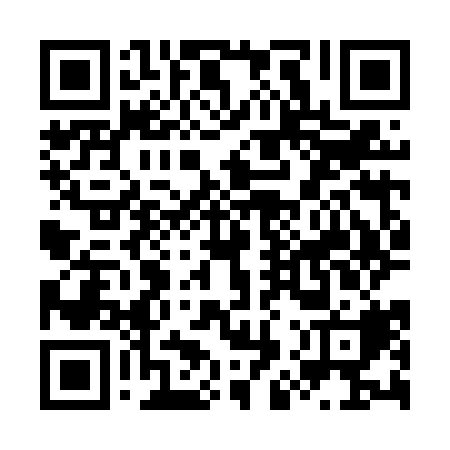 Ramadan times for Bogdansko, BulgariaMon 11 Mar 2024 - Wed 10 Apr 2024High Latitude Method: Angle Based RulePrayer Calculation Method: Muslim World LeagueAsar Calculation Method: HanafiPrayer times provided by https://www.salahtimes.comDateDayFajrSuhurSunriseDhuhrAsrIftarMaghribIsha11Mon5:005:006:3512:264:316:186:187:4712Tue4:584:586:3312:264:316:196:197:4813Wed4:574:576:3112:254:326:206:207:4914Thu4:554:556:2912:254:336:216:217:5015Fri4:534:536:2812:254:346:236:237:5216Sat4:514:516:2612:244:356:246:247:5317Sun4:494:496:2412:244:366:256:257:5418Mon4:474:476:2212:244:376:266:267:5619Tue4:454:456:2012:244:386:276:277:5720Wed4:434:436:1912:234:396:296:297:5821Thu4:424:426:1712:234:406:306:308:0022Fri4:404:406:1512:234:416:316:318:0123Sat4:384:386:1312:224:426:326:328:0224Sun4:364:366:1212:224:426:336:338:0425Mon4:344:346:1012:224:436:346:348:0526Tue4:324:326:0812:214:446:366:368:0627Wed4:304:306:0612:214:456:376:378:0828Thu4:284:286:0512:214:466:386:388:0929Fri4:264:266:0312:214:476:396:398:1030Sat4:244:246:0112:204:486:406:408:1231Sun5:225:226:591:205:487:417:419:131Mon5:205:206:581:205:497:437:439:152Tue5:185:186:561:195:507:447:449:163Wed5:165:166:541:195:517:457:459:174Thu5:145:146:521:195:527:467:469:195Fri5:125:126:511:195:527:477:479:206Sat5:105:106:491:185:537:487:489:227Sun5:075:076:471:185:547:497:499:238Mon5:055:056:451:185:557:517:519:259Tue5:035:036:441:175:557:527:529:2610Wed5:015:016:421:175:567:537:539:28